Arcidiocesi di Brindisi – Ostuni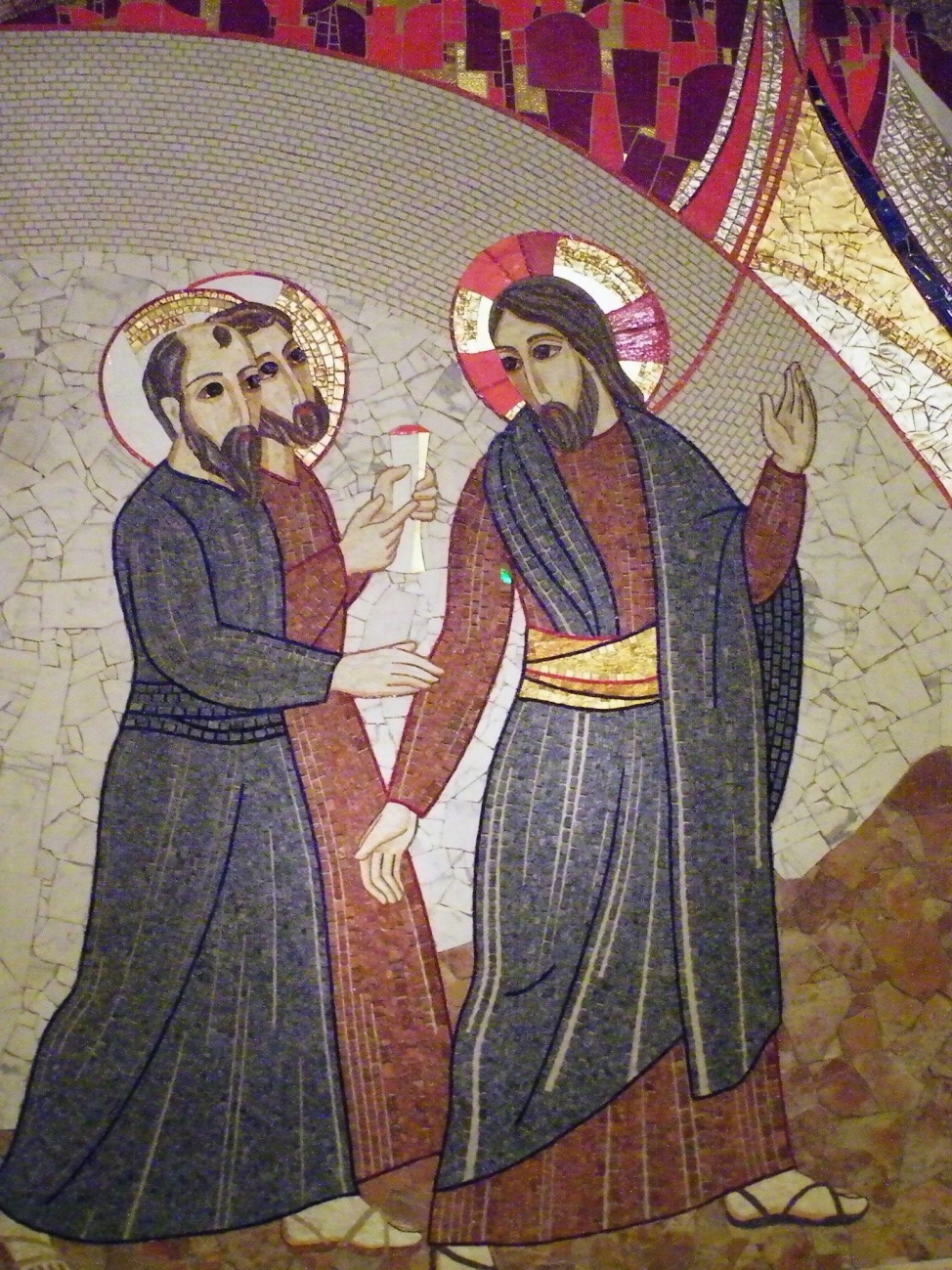 “ VENITE E VEDRETE ” ( Gv 1,39 )FAMIGLIA, GIOVANI, CHIESA :  ESIGENZA DI UN' ALLEANZA  EDUCATIVAAnno pastorale 2017-18